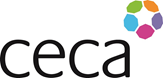 Stuart MillerCivil Engineering Contractors Association (North East) LtdH25, The Avenues11th Avenue NorthTeam ValleyGatesheadNE11 0NJCECA NE Spring Golf Day, Thursday 9 May 2024, Rockcliffe Hall Golf Club, Hurworth on Tees, Darlington, County Durham, DL2 2DUName of CECA NE Member Company______________________________________________Name_________________________ 	(Handicap) ____ 	 Name_________________________ 	(Handicap) ____ 	 Name_________________________ 	(Handicap) ____ 	 Name_________________________ 	(Handicap) ____ 	 We will require _____________ Regular Evening Meals*We will require______________ Vegetarian Meals**Please advise of any dietary requirements i.e. coeliac, allergies, vegan etc____________________________________________________________________________Purchase Order Number (if applicable) ___________________________________________Date__________________________   Email  _______________________________________Remittance enclosed £_______________		Signed_________________________Cost Per Team £380.00 + VAT Please return completed form to info@ceca-ne.co.uk